OCM BOCES Grant Project Proposal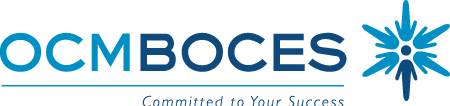 Title of Grant: Proposed Supervisor of Grant: Contract Period:Proposing Cabinet Member:				Date of Budget Review: Budget Approval (Signature): ____________________________________________________District Superintendent’s Signature: ________________________________________________________ How does this benefit BOCES?How does this benefit school districts?Are there personnel implications?  What expenses will or will not be grant supported?  What general fund balance will be used for unsupported expenses?Other Considerations?